  Complétez les phrases suivantes par ce qui convient  des termes (4p) :le ruissellement – vapeur d’eau- V – océans- le volume – éprouvette graduée – m3- corps fluides – le mètre cube – l’état gazeux .………………...est la grandeur  qui représente L’espace occupé par un corps .on le symbolise par …………..............et son unité internationale est ……….....………. qu’on note ……………......Les corps liquides sont caractérisé par ….…….....………. Alors on dit qu’ ils sont des ………………Le plus grand réservoir d’eau sur terre se trouve dans les .…….......……..et les mers.L’eau se trouve sur la terre sous trois états physiques : l’état solide et ..............................Et l’état liquide .Mettre une croix dans la case qui convient (2p)Remplissez le tableau ci-dessous  en utilisant les mots suivants: (1p)  la farine – une  gomme- air- huile Dessinez pour chaque cas la surface libre de l’eau (1p)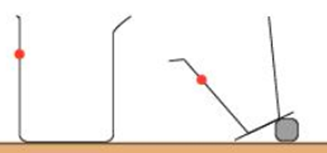 Pour mesurer le volume d’un liquide, on utilise l’instrument ci-dessous : Donner le nom de l’instrument Contient liquide ?(0.5p)..............................................................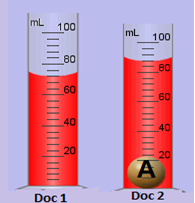 Quelle est l’unité de mesure inscrite sur l’instrument ?(0.5p)......................................................Quelle est la capacité de cette éprouvette ?(1p)…………………………………………………………..Calculer le volume correspond à une division ?(1p) .……………………………………………………………Déterminer le volume du liquide (Doc1) ?(1p) :V1=………...Déterminer le volume du liquide et du solide( A) (Doc2) ?(1p)      V2=………………………..Déduire le volume du solide (A )?(1p) V=……………………………………………………….Place sur le dessin le chiffre qui correspond à chaque mot ou phrase.(2p)                ①Les nuages poussés par le vent.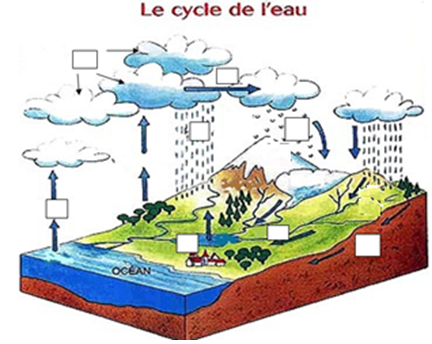 ②L’eau des mers et des océans s’évapore③Une rivière   ④Des nuages   ⑤Un lac⑥Les nuages donnent la neige⑦Les nuages donnent la pluie⑧L’eau s’infiltre dans le sol		Sara a trouvé une boite de jus d’orange sous forme de cube de coté a= 9cm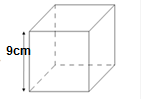 Calculer le volume de la boite en cm3  (2p)………………………………………………………………………………………………………………………………………………………………………………………………………………………………………………………………………………………………….Le prix d’un litre de jus d’orange  est 10DH. Calculez le prix du cette boite ?(2p)………………………………………………………………………………………………………………………………………………………………………………………………………………………………………………………………………………………………………………………………………………………………………………………………………………………………………………………………………………………………………Nom : …………………………..Prénom : ……………………….Classe : ……… ………………..N° :………………………………Durée   1hAnnée Scolaire 2019/2020       Nom : …………………………..Prénom : ……………………….Classe : ……… ………………..N° :………………………………Ecole : collège Abdallah Guennoun Niveau 1ere année             Note :………………../20Prof : Rahma Yahya Exercice n°1 (8 points)Exercice n°1 (8 points)Exercice n°1 (8 points)VraifauxAu repos la surface libre des liquide est toujours plane et horizontale L’eau des rivières et des fleuves est une eau saléeUn gaz ne peut pas être saisi avec les doigtsL’eau salée  représente 97.2% de volume d’eau sur le globe  terrestre Les  corps solides Les  corps solides Les corps  liquidesLes gazcompactsnon compactsLes corps  liquidesLes gaz………………………………………………………………….…………………….